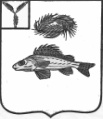 АдминистрацияДекабристского муниципального образованияЕршовского района Саратовской областиРАСПОРЯЖЕНИЕот 20.04.2016 г.										№ 26«Об окончании отопительного сезона 2015-2016 гг.. в Декабристском муниципальном образовании»	В связи с установившейся плюсовой температурой наружного воздуха:Завершить отопительный сезон 2016-2017 гг.. с 17 апреля 2017 года.Разместить настоящее распоряжение на официальном сайте администрации Декабристского муниципального образования, в сети интернет.Контроль за исполнением настоящего распоряжения оставляю за собой.Глава Декабристскогомуниципального образования					/Полещук М.А./